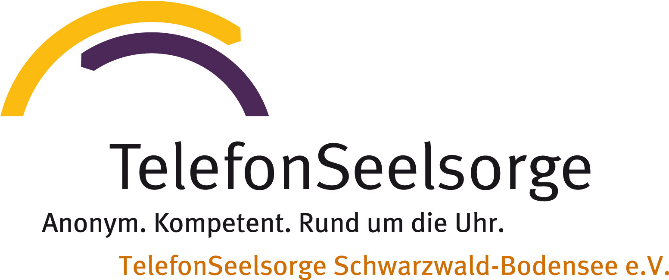 BEWERBUNGSBOGENSie bewerben sich für die Ausbildung und die Mitarbeit in der Telefonseelsorge. Wir bitten Sie deshalb, die folgenden Fragen zu beantworten.Angaben zur PersonInteressen und FähigkeitenHaben Sie Erfahrung in ehrenamtlicher Tätigkeit bei anderen Organisationen und/oder Initiativen?………………………………………………………………………………………………Was haben Sie in Krisensituationen als hilfreich erfahren?……………………………………………………………………………………………………………………………………………………………………………………………………..Denken Sie, dass es Situationen gibt, in denen keine Hilfe möglich ist? Bitte begründen Sie Ihre Sicht.……………………………………………………………………………………………………………………………………………………………………………………………………..AusbildungWie - oder durch wen - sind Sie auf die TS aufmerksam geworden?........................................................................................................................................Es gibt verschiedene Gründe in der TS mitzuarbeiten. Welches sind die wichtigsten für Sie?........................................................................................................................................................................................................................................................................................................................................................................................................................MitarbeitKönnen Sie im Monat 12 Stunden Dienst,  inklusive 6-8 Nachtdiensten im Jahr,  übernehmen?Ja	 nein						Sind Sie damit einverstanden, hin und wieder auch an Wochenenden und Feiertagen Dienste zu übernehmen?Ja	 nein						Sind Ihre engsten Angehörigen (z.B. Ehepartner, Kinder) mit Ihren Plänen zu Ausbildung und Mitarbeit einverstanden?........................................................................................................................................Alle diese Daten unterliegen der Schweigepflicht und gelangen nur den für die Auswahl und Ausbildung Verantwortlichen zur Kenntnis.Ich verpflichte mich, über interne Informationen (Personen, Orte), von denen ich im Rahmen meiner Bewerbung, Ausbildung und später erfahre, Stillschweigen zu bewahren.Datum:……………………...........Unterschrift:………………...........................................Leitung                                                              Bernadette Augustyniak						Dipl.-Theol., Dipl.-Päd.				Name:................................Vorname:.................................................Telefon privat:................................dienstlich:.................................................Fax:................................E-mail:.................................................Geburtsdatum:................................Geburtsort:.................................................Familienstand:................................Kinder:.................................................Konfession:................................Adresse:..............................................................................................................................................................................................Schul- und Berufsausbildung(en):..............................................................................................................................................................................................Berufstätigkeit:...............................................................................................